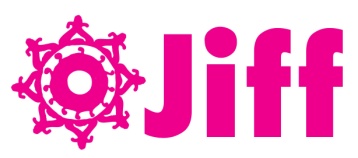 Jaipur International Film FestivalChamber Bhawan, Ground Floor, Rajasthan Chamber of Commerce and Industry-RCCIM I Road, Near Ajmeri Gate, Jaipur – 302 001Rajasthan, INDIAwww.jiffindia.org      +91-141-6500601	jiffindia@gmail.cominfo@jiffindia.org............................................................................................................................................Press release(January 11, 2014)Germany -  Jiff 2014’s guest countryJaipur 11 January: World is divided into more than 200 countries and each country is special in its art, culture and heritage. Every country around the globe is excited about JIFF and selection regarding its guest country. Filmmakers from various countries participate in JIFF every year and send their films for the competition. These films are the reflection of their society and shows us the kind of cinema prevalent in their country. They help in knowing their country better.This year maximum number of films 9 from Spain and 4-4 from USA, Iran and Germany have been selected in JIFF out of which Spain, USA & Iran are from the former guest country. Germany stands second in this position. On this basis JIFF announces and invites Germany as a guest country in JIFF 2014.List of films selected from Germany are as follows:-Germany embassy in India has been informed regarding the information through an official mail.JIFF 2014 would be organized from 1st to 5th February, 2014 at Golcha cinema and Rajasthan chamber of commerce and industries. Online registrations are open on JIFF website www.jiffindia.org or forms can be downloaded for the same.Yours SincerelyPrasoon SinhaSpokesperson 
Jaipur International Film Festival
Off: +91-141-6500601Mob: 0-8290096786R.No./
Tr.No. Title of the Film Director of the Film Country of OriginCategoryDuration
(In Minutes)83Ein Augenblick In Mir (In the Nick of Name)David M. LorenzGermanyShort13.1384Dr. KetelLinus De PaoliGermanyFeature79.57180Wir Sind Bereit (Ready To Go)Florian MichaelsenGermanyShort24.01775/224A Great ManJosh DawsonGermanyShort16.00